Состоялся Всемирный день безопасности пациентов17 сентября 2019 года во Всемирный День Безопасности пациентов в МБУЗ Белокалитвинского района «ЦРБ» были проведены следующие мероприятия:Выезд передвижного мобильного комплекса в хутор Нижнепопов в составе врача-терапевта, фельдшера и лаборатна клинико-диагностической лаборатории ЦРБ. На выезде осмотрено врачом-терапевтом  35 человек. Всем проведены клинические анализы и снято ЭКГ.    По результатам проведенного выезда 9 человек направлены на второй этап диспансеризации,  3 человека взято на диспансерное наблюдение, 5 жителей обратились за неотложной медицинской помощью. 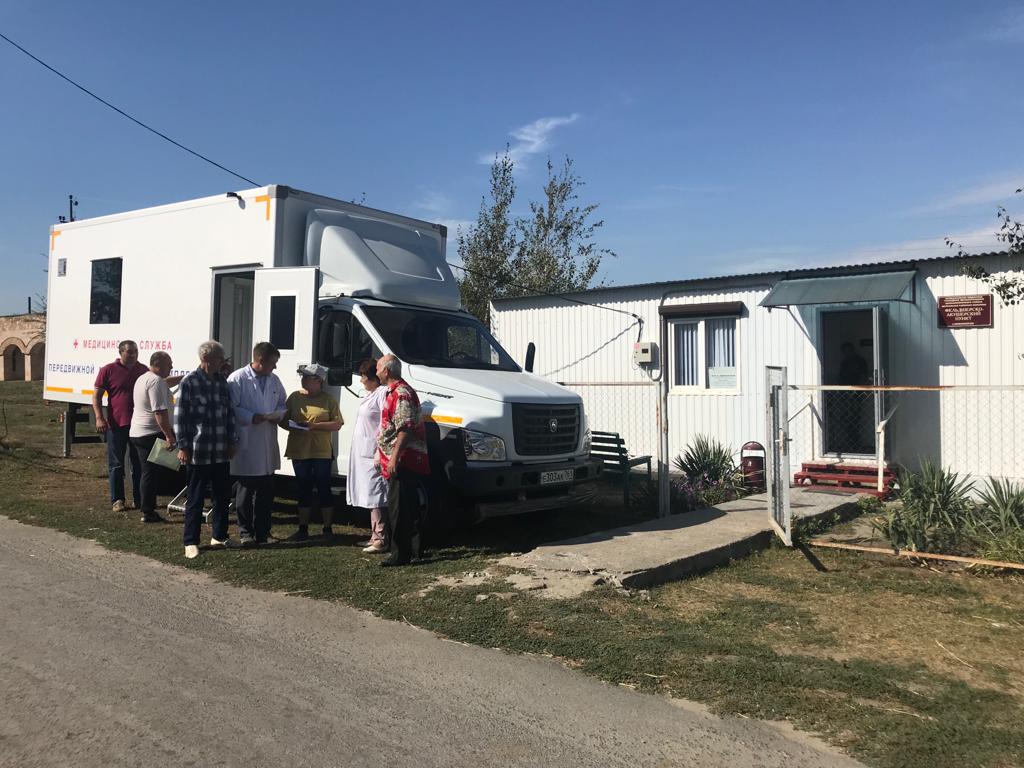 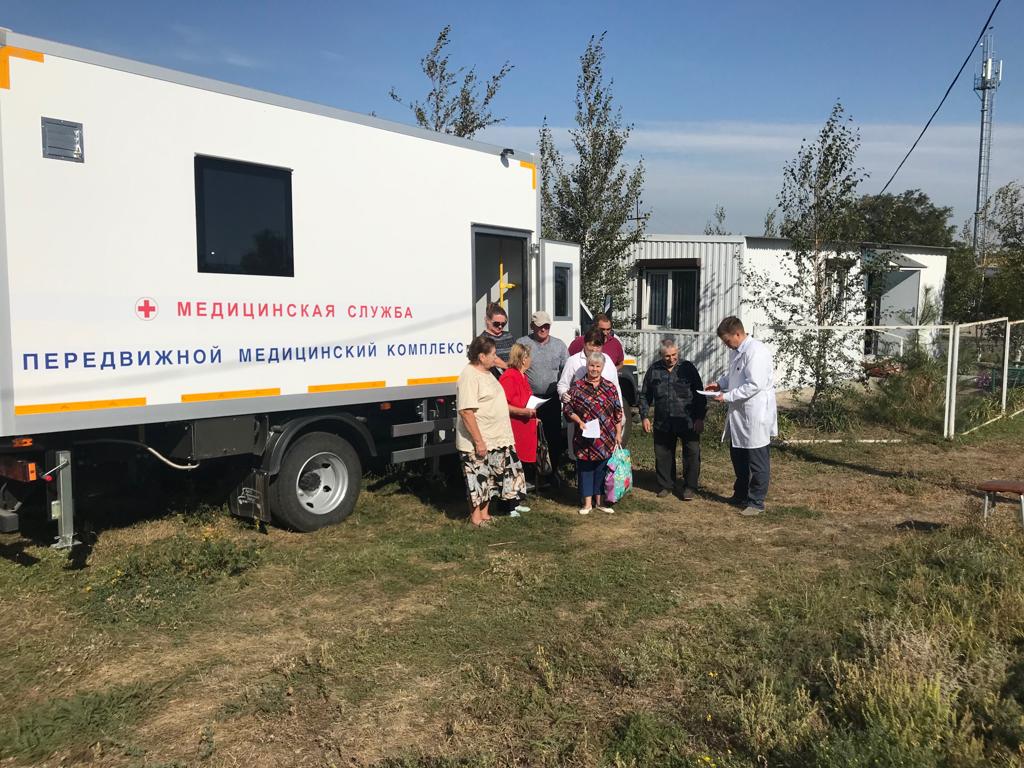 Заместителем главного врача проведена беседа с жителями хутора Нижнепопов по основам понимания безопасности медицинской помощи, для анализа уровня осведомленности по данному вопросу пациентам было проведено  анкетирование.В поликлинике ЦРБ заведующий терапевтического отделения поликлиники провела рабочее совещание и  анкетирование молодых врачей-специалистов по вопросу качества и безопасности оказания медицинской помощи.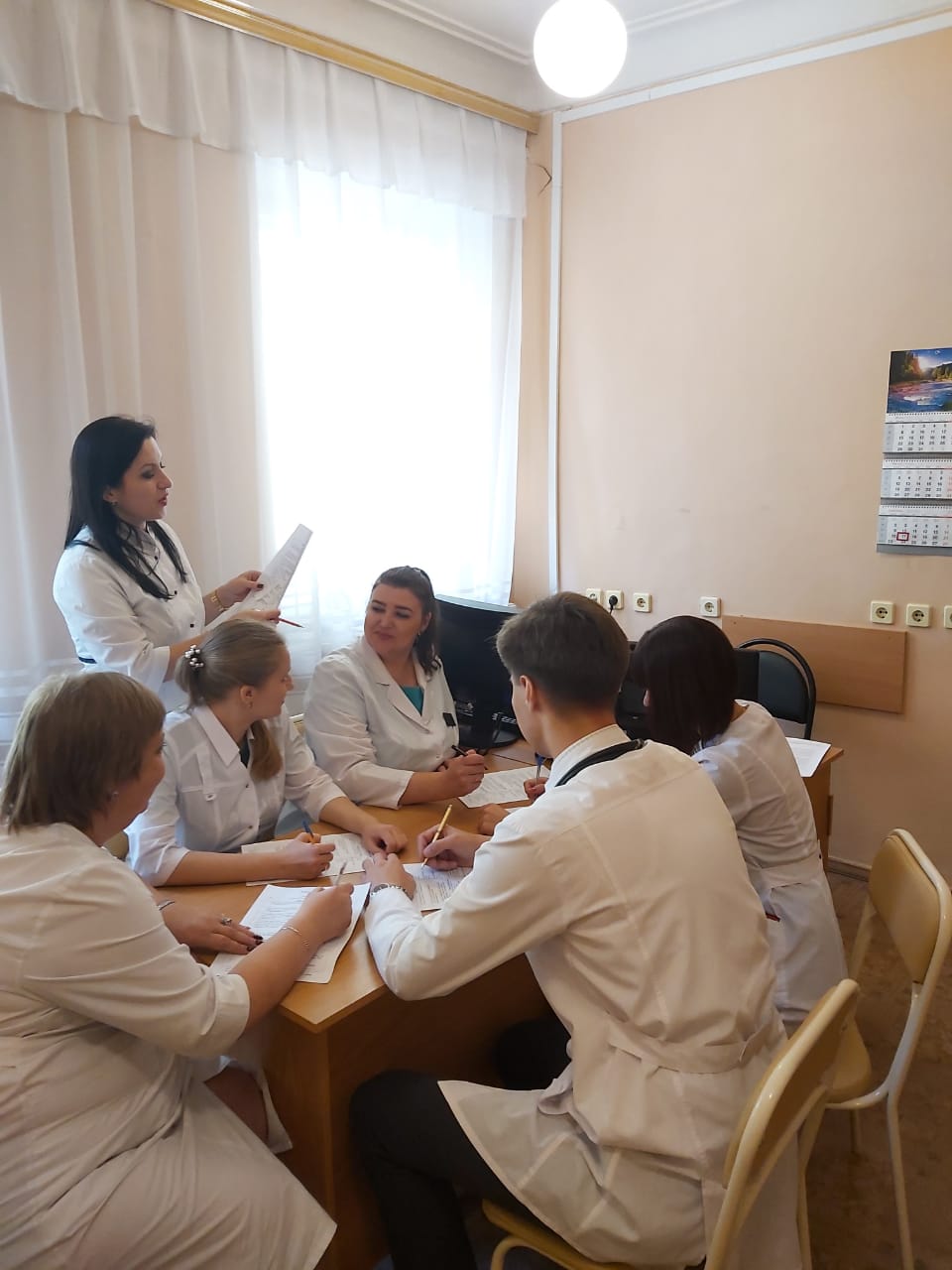 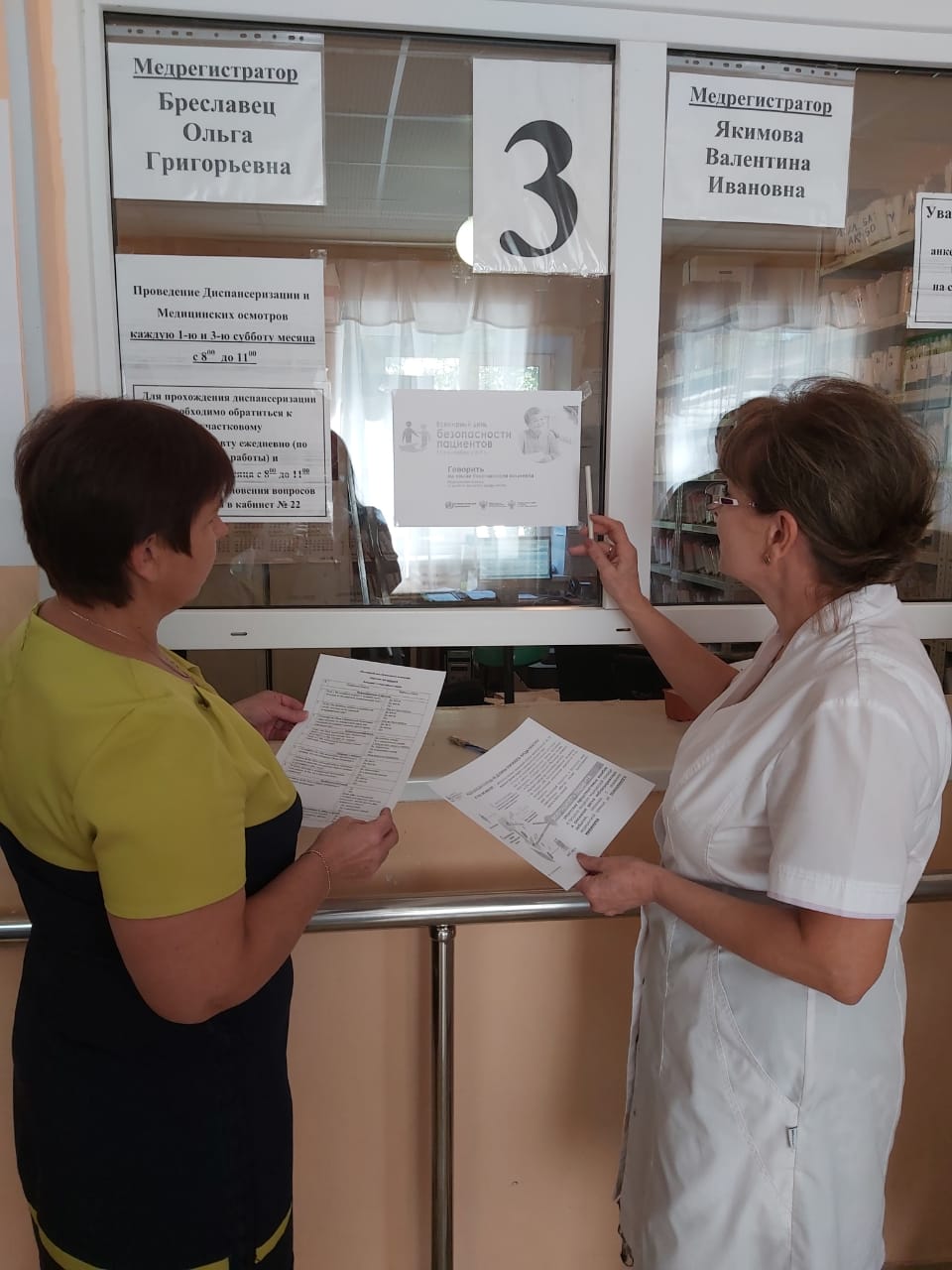 Также были организованы тематические беседы и проведен письменный опрос пациентов поликлиники по данному вопросу с целью использования полученной информации для принятия управленческих решений по повышению безопасности пациентов в МБУЗ БР «ЦРБ». 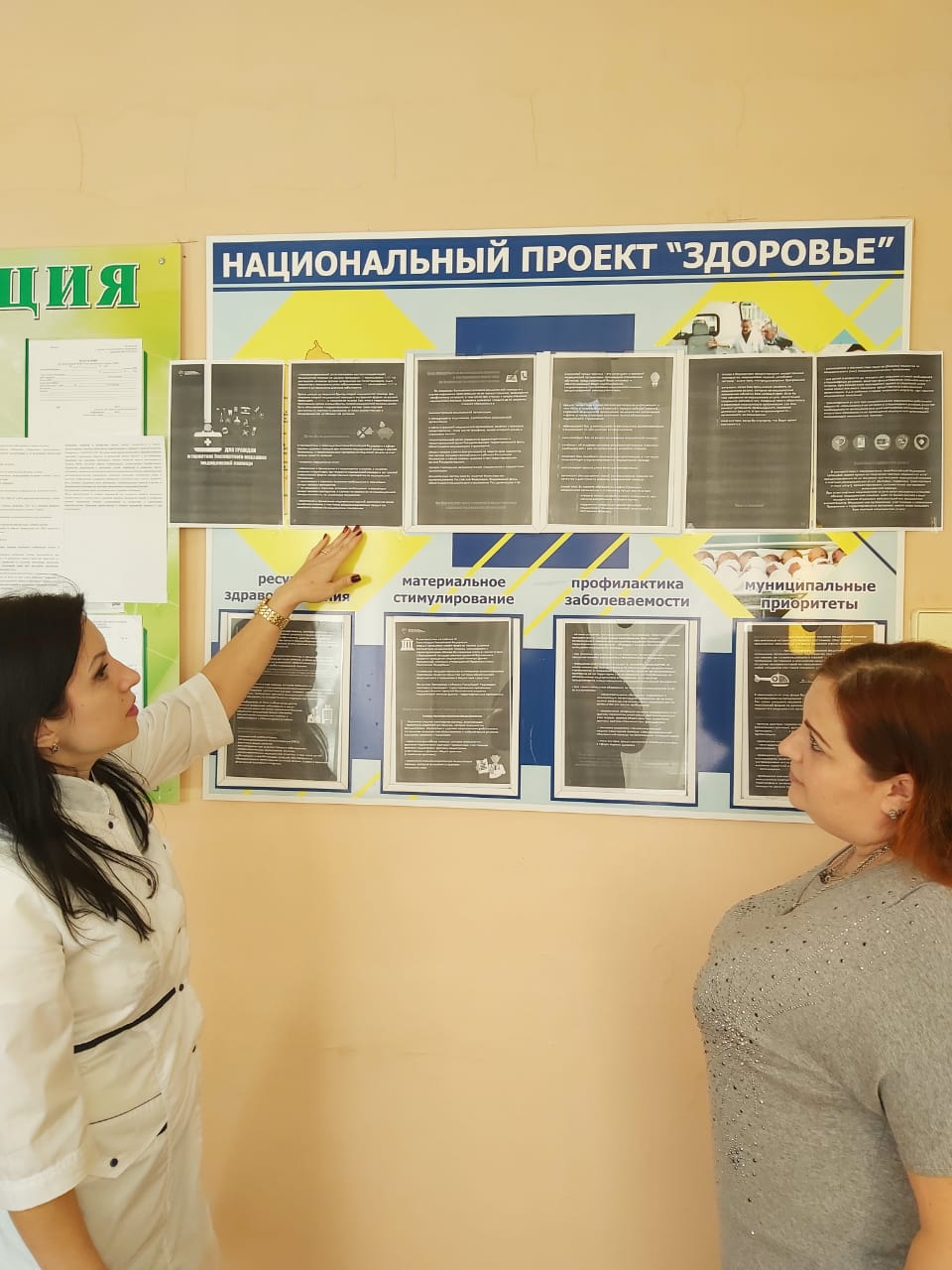 